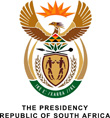 NATIONAL ASSEMBLY230.	Mr J H Steenhuisen (DA) to ask the President of the Republic:Whether he has signed performance agreements with each Member of the Executive; if not, (a) why not and (b) which Members of the Executive still need to sign performance agreements; if so, what are the relevant details? NW1189EREPLY:(a) - (b) 	As I have said in the State of the Nation Address, I will be signing performance agreements with Ministers and Deputy Ministers who will be delegated clear and meaningful programmes to lead. We expect to finalise these performance agreements by September 2019 when the Medium Term Strategic Framework, with clear deliverables for each department, is approved by Cabinet.